ГлаваСамойловского муниципального образованияСамойловского муниципального районаСаратовской областиПОСТАНОВЛЕНИЕ№  8    от 08.04. 2020г.	 						р.п. СамойловкаНа основании Федерального закона от 06 октября 2003 года №131-ФЗ «Об общих принципах организации местного самоуправления в Российской Федерации», Бюджетного кодекса Российской Федерации, Устава Самойловского муниципального образования Самойловского муниципального района Саратовской области, Положения о бюджетном процессе в Самойловском муниципальном образовании Самойловском муниципальном районе Саратовской области, утвержденного решением городского Совета Самойловского муниципального образования Самойловского муниципального района от 31 октября 2019 г. № 34,               ПОСТАНОВЛЯЮ:Вынести на публичные слушания с участием граждан, проживающих на территории Самойловского муниципального образования Самойловского муниципального района проект решения «Об утверждении отчета об исполнении бюджета Самойловского муниципального образования Самойловского муниципального района за 2019 год», согласно приложения к настоящему постановлению.Назначить публичные слушания по проекту решения «Об утверждении отчета об исполнении бюджета Самойловского муниципального образования Самойловского муниципального района за 2019 год» на 15 мая 2020 года в 11:00 в актовом зале администрации Самойловского муниципального района.Назначить организатором проведения публичных слушаний по проекту решения Муниципального Собрания «Об утверждении отчета об исполнении бюджета Самойловского муниципального образования Самойловского муниципального района за 2019 год» администрацию Самойловского муниципального района.Замечания и предложения в письменной форме граждане вправе представить организатору публичных слушаний в срок со дня официального опубликования настоящего постановления до 15 мая 2020 года по рабочим дням с 08:00 до 17:00 часов по адресу: р.п. Самойловка, ул. Красная площадь, д.10.Настоящее постановление опубликовать в муниципальных средствах массовой информации газете «Земля Самойловская» и разместить на официальном сайте администрации Самойловского муниципального района в сети «Интернет» http://sam64.ru/.Настоящее постановление вступает в силу со дня официального опубликования.Глава Самойловскогомуниципального образования                                                   Е.И. Свинарев.Приложение к постановлениюГлавы Самойловского муниципального образования Самойловского муниципального района от 08 апреля 2020 г. №__проектГородской СоветСамойловского  муниципального образования Самойловского муниципального района Саратовской областиРешение №    от 08.04. 2020 года                                                                  р.п.СамойловкаОб утверждении отчета об исполнениибюджета Самойловского муниципального образования  Самойловского муниципальногорайона Саратовской области за 2019 год.В соответствии с Бюджетным кодексом Российской Федерации и Положением о бюджетном процессе в Самойловском муниципальном образовании Самойловского муниципального района Саратовской области, Городской Совет Самойловского муниципального образования Самойловского муниципального района Саратовской области РЕШИЛ:1. Утвердить отчет об исполнении бюджета Самойловского муниципального образования Самойловского муниципального района Саратовской области за 2019 год 1) доходной части в сумме 31033289 руб. 40 коп., 2) расходной части в сумме 29487257 руб. 90 коп., 3) профицит бюджета составил 1546031 руб. 50 коп.2. Утвердить показатели:доходов бюджета Самойловского муниципального образования Самойловского муниципального района Саратовской области за 2019 год по кодам классификации доходов бюджета, согласно приложению 1 к настоящему Решению;расходов  бюджета Самойловского муниципального образования Самойловского муниципального района  Саратовской области за 2019 год по ведомственной структуре расходов бюджета, согласно приложению 2 к настоящему Решению;расходов  бюджета Самойловского муниципального образования Самойловского муниципального района Саратовской области за 2019 год по разделам и подразделам классификации расходов бюджета согласно приложению 3 к настоящему Решению;источников финансирования дефицита бюджета Самойловского муниципального образования Самойловского муниципального района Саратовской области за 2019 год по кодам классификации источников финансирования дефицита бюджета, согласно приложению 4 к настоящему Решению;программы муниципальных гарантий Самойловского муниципального образования Самойловского муниципального района Саратовской области за 2019 год, согласно приложению 5 к настоящему Решению.3. Настоящее решение обнародовать «__»___ 2020 г. в специально выделенных местах обнародования и разместить на официальном сайте администрации Самойловского муниципального района в сети «Интернет» http://sam64.ru/.4. Настоящее решение вступает в силу со дня его подписания.5. Контроль за исполнением настоящего решения оставляю за собой.Глава Самойловскогомуниципального образования                                                   Е.И. Свинарев.Проект представленГлава Самойловского муниципального района                                               М.А.МельниковО вынесении на публичные слушания проекта решения «Об утверждении отчета об исполнении бюджета Самойловского муниципального образования Самойловского муниципального района за 2019 год»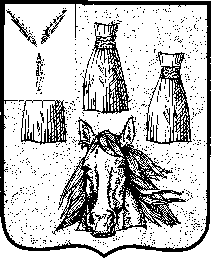 